…………………………………………                       Wnioskodawca / Płatnik                              WNIOSEK O SPRAWDZENIE KWALIFIKACJI NA STANOWISKUEKSPLOATACJI – GRUPA 3Nazwisko i imię 	Data  i miejsce urodzenia: 	…………………………………………………………………………………………………Adres zamieszkania: 	Adres korespondencyjny (jeżeli jest inny niż adres zamieszkania)	e-mail: 	 telefon kontaktowy:	Wykształcenie: 	Dokumenty potw. posiadane kwalifikacje: 	Przebieg pracy zawodowej: 	związany z kwalifikacjami objętymi wnioskiemGrupa 3.	Urządzenia, instalacje i sieci gazowe wytwarzające, przetwarzające, przesyłające, magazynujące i zużywające paliwa gazowe: ** - przed złożeniem wniosku niepotrzebne skreślić lub zaznaczyć właściwe punktyZakres czynności na zajmowanym stanowisku:  obsługa,  konserwacja,  remont lub naprawa,  montaż lub demontaż,  prace kontrolno-pomiarowe.	………………………………	podpis wnioskodawcy lub kierownika zakładuUWAGA 1.: Podstawowy zakres wymagań kwalifikacyjnych zgodny z Rozporządzeniem MKiŚ z dn. 1.07.2022 r. (Dz. U. 2022 r. poz. 1392). 
UWAGA 2.: Administratorem Pani/Pana danych osobowych jest Stowarzyszenie Inżynierów i Techników Mechaników Polskich z siedzibą przy ul. Świętokrzyskiej 14a, 00-050 Warszawa, tel. 22 8271768, adres e-mail: simp@simp.pl. Pani/Pana dane osobowe będą przetwarzane w celu przeprowadzenia postępowania kwalifikacyjnego. Podstawę prawną przetwarzania stanowi ustawa Prawo energetyczne z dnia 10 kwietnia 1997 r. (Dz.U. 2022 r. poz. 1385) oraz rozporządzenie Ministra Klimatu i Środowiska z 1 lipca 2022 r. w sprawie szczegółowych zasad stwierdzania posiadania kwalifikacji przez osoby zajmujące się eksploatacją urządzeń, instalacji i sieci (Dz. U. 2022 r. poz. 1392). Dane będą udostępniane podmiotom upoważnionym na podstawie przepisów prawa. Dane będą udostępniane podmiotom upoważnionym na podstawie przepisów prawa. Dane osobowe będą przechowywane przez okres 10 lat od egzaminu kwalifikacyjnego. Przysługuje Pani/Panu prawo dostępu do swoich danych, ich sprostowania, usunięcia lub ograniczenia przetwarzania. Przysługuje Pani/Panu prawo wniesienia skargi do organu nadzorczego. Podanie danych jest wymogiem ustawowym. W przypadku niepodania danych osobowych nie będzie możliwe przeprowadzenie postępowania o stwierdzenie posiadania kwalifikacji.Wyrażam zgodę…………………………………………………………………………………………..(czytelny podpis)	……………………..…………………	…………………………….,dnia…………..………..2024 r.	pieczęć Komisji KwalifikacyjnejPROTOKÓŁ NR   E / ……………/ 051 / 24z egzaminu sprawdzającego posiadane kwalifikacje zgodnie z Rozporządzeniem Ministra Klimatu 
i Środowiska z dnia 01.07.2022 r. (Dz.U. 2022 r. poz. 1392) w sprawie szczegółowych zasad stwierdzania posiadania kwalifikacji przez osoby zajmujące się eksploatacją urządzeń, sieci i instalacji na stanowisku EKSPLOATACJINazwisko i imię……………………………………………………………………………………………………………………………………………….                                                                                                                                                                                                      Wynik egzaminuW wyniku przeprowadzonego egzaminu stwierdzono, że egzaminowanyspełnia / nie spełnia* wymagania kwalifikacyjne na stanowisku EKSPLOATACJI w zakresie czynności: obsługa, konserwacja, remont lub naprawa, montaż lub demontaż, prace kontrolno-pomiarowe* dla następujących rodzajów urządzeń, instalacji i sieci: 1. Urządzenia do produkcji paliw gazowych, generatory gazu;2. Urządzenia do przetwarzania i uzdatniania paliw gazowych, rozkładanie paliw gazowych, urządzenia przeróbki gazu ziemnego, oczyszczalnie gazu, rozprężalnie i rozlewnie gazu płynnego, odazotownie, mieszalnie 3. Urządzenia do magazynowania paliw gazowych:4. Sieci gazowe rozdzielcze o ciśnieniu nie wyższym niż 0,5 MPa (gazociągi i punkty redukcyjne, stacje gazowe) 5. Sieci gazowe przesyłowe o ciśnieniu powyżej 0,5 MPa (gazociągi, stacje gazowe, tłocznie gazu);6. Urządzenia i instalacje gazowe o ciśnieniu nie wyższym niż 5 kPa;7. Urządzenia i instalacje gazowe o ciśnieniu wyższym niż 5 kPa;8. Przemysłowe odbiorniki paliw gazowych o mocy wyższej niż 50 kW;9. Turbiny gazowe;10. Aparatura kontrolno-pomiarowa, urządzenia sterowania  do sieci, urządzeń i instalacji wymienionych w pkt. 1-9.
Uwagi:…………………………………………………………………………………………………………………………..
………………………………………………………………………………………………………………………………….
………………………………………………………………………………………………………………………………….
…………………………………………………………………………………………………………………………………..* - niepotrzebne skreślićWynik egzaminu przyjąłem                                        Członkowie Zespołu Egzaminacyjnego                                  Przewodniczący         do wiadomości                                                                                                                                              Zespołu Egzaminacyjnego                                                                                         …………………………………….                            (podpis egzaminowanego)                                             ……………………………………..                              ----------------------------------                                                                                       ……………………………………..                                                                                       ……………………………………..Wydano świadectwo „E”  nr E / ………../ 051 / 24 ,           ważne do dnia ……………….…………………………	                                                                                                                                     Sekretarz Komisji………………………………………………………………………Nr ewid.   E / …………/ 051 / 24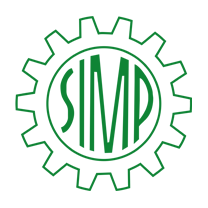       KOMISJA KWALIFIKACYJNA Nr 051Stowarzyszenie Inżynierów i TechnikówMechaników Polskich Oddział w Olsztynie
BOŚ Bank  45 1540 1072 2107 5050 6565 0001Nr PESELlub rodzaj i nr dokumentu tożsamości1Urządzenia do produkcji paliw gazowych, generatory gazu 2Urządzenia do przetwarzania i uzdatniania paliw gazowych, rozkładanie paliw gazowych, urządzenia prze-róbki gazu ziemnego, oczyszczalnie gazu, rozprężalnie i rozlewnie gazu płynnego, odazotownie, mieszalnie 3Urządzenia do magazynowania paliw gazowych 4Sieci gazowe rozdzielcze o ciśnieniu nie wyższym niż 0,5 MPa (gazociągi i punkty redukcyjne, stacje gazowe) 5Sieci gazowe przesyłowe o ciśnieniu powyżej 0,5 MPa (gazociągi, stacje gazowe, tłocznie gazu) 6Urządzenia i instalacje gazowe o ciśnieniu nie wyższym niż 5 kPa7Urządzenia i instalacje gazowe o ciśnieniu wyższym niż 5 kPa 8Przemysłowe odbiorniki paliw gazowych o mocy wyższej niż 50 kW 9Turbiny gazowe 10Aparatura kontrolno-pomiarowa, urządzenia sterowania  do sieci, urządzeń i instalacji wymienionych w pkt. 1-9 Nr PESELlub rodzaj i nr dokumentu tożsamościTematyka dla osób na stanowisku eksploatacjiTematyka dla osób na stanowisku eksploatacjiZasady budowy, działania oraz warunki techniczne obsługi urządzeń, instalacji i siecipozytywny / negatywny*Zasady eksploatacji urządzeń, instalacji i siecipozytywny / negatywny*Zasady i warunki wykonywania prac dotyczących obsługi, konserwacji, remontu, naprawy, montażu lub demontażu i czynności kontrolno-pomiarowychpozytywny / negatywny*Zasady bezpieczeństwa i higieny pracy, ochrony przeciwpożarowej oraz udzielania pierwszej pomocypozytywny / negatywny*Zasady postępowania w razie awarii, pożaru lub innego zagrożenia bezpieczeństwa obsługi urządzeń lub zagrożenia życia, zdrowia i ochrony środowiskapozytywny / negatywny*